國立北門高級農工職業學校標售學校報廢品一批(案號：S11303-001)  示意照片品項數量(地點)圖         片電梯1台(垃圾場、日新大樓1F)(本標案內容物請現場自行確認)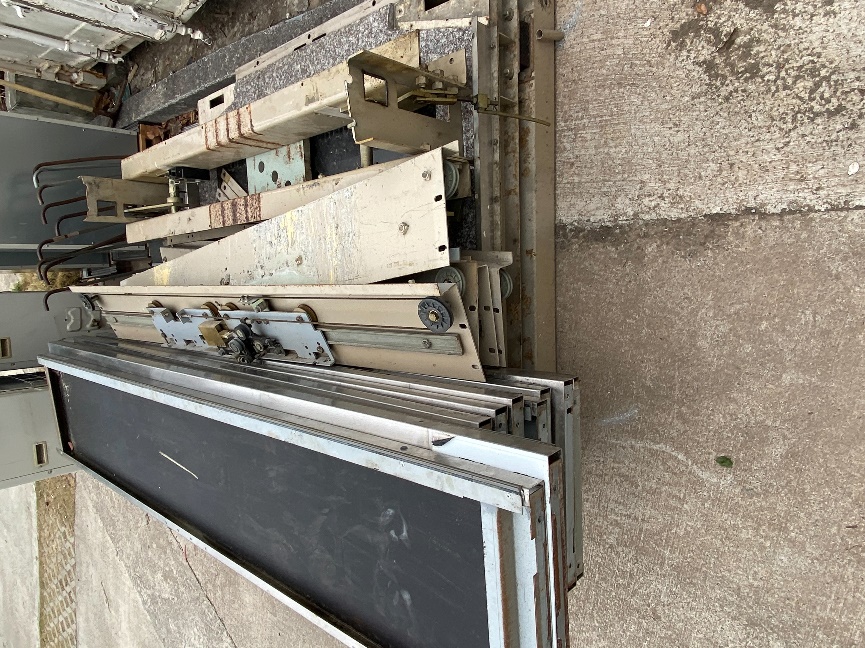 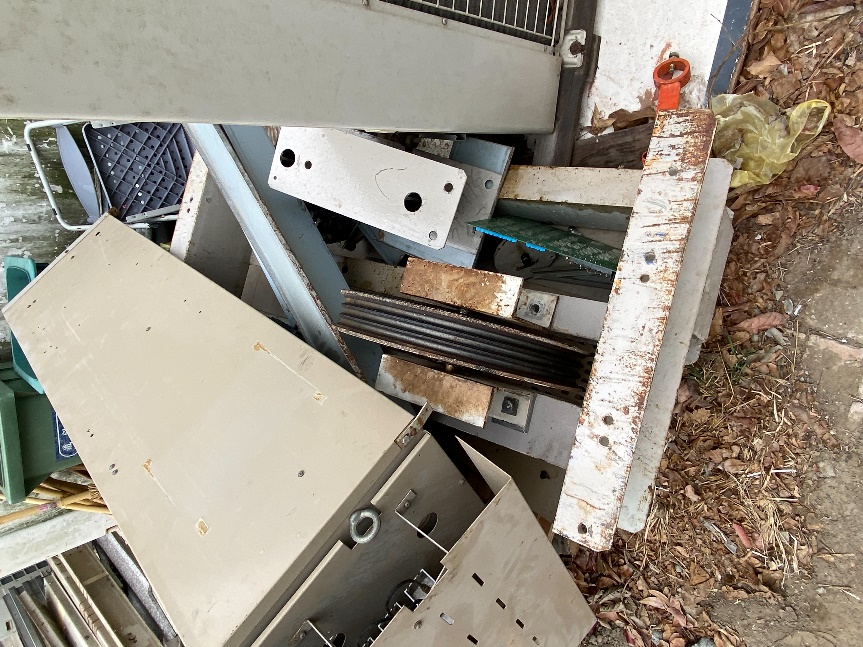 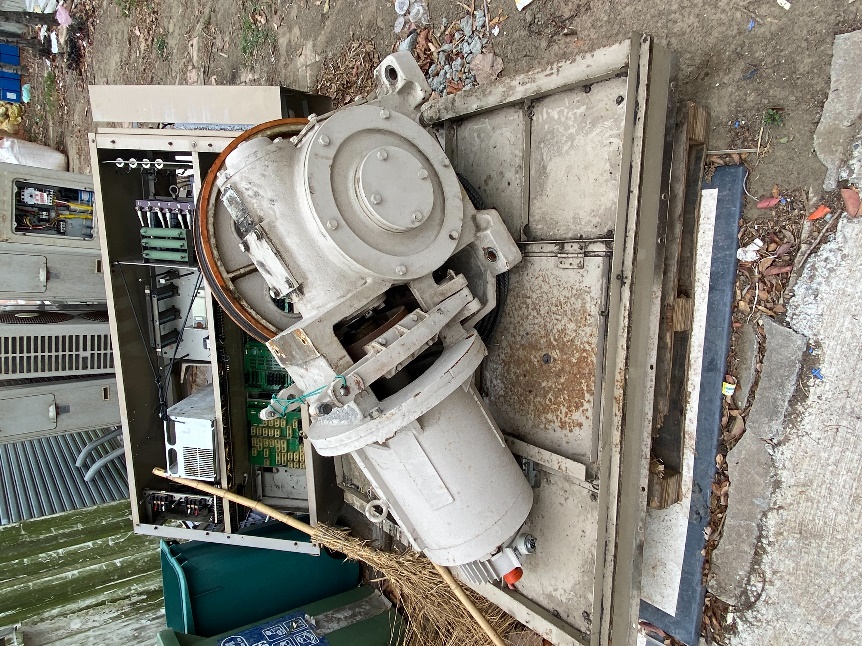 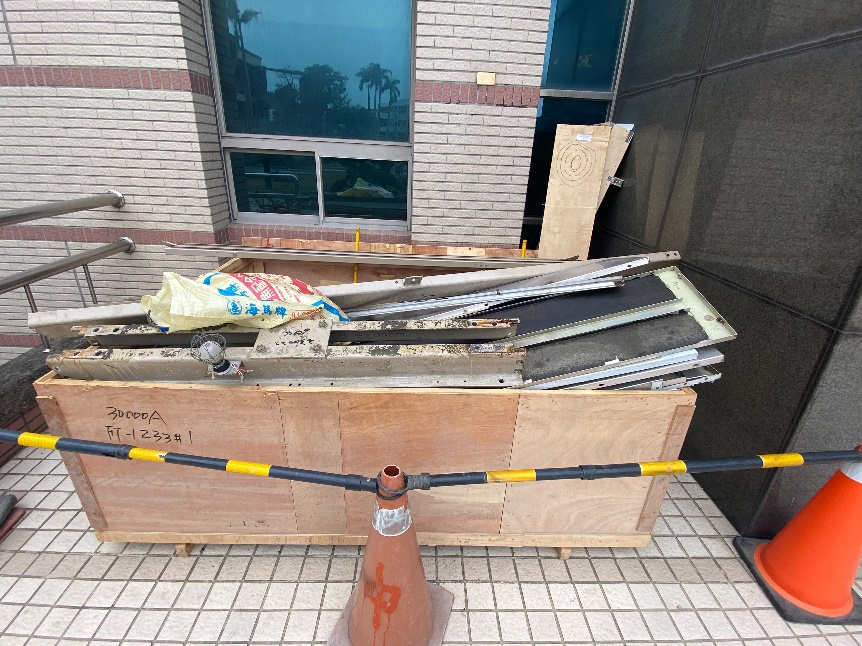 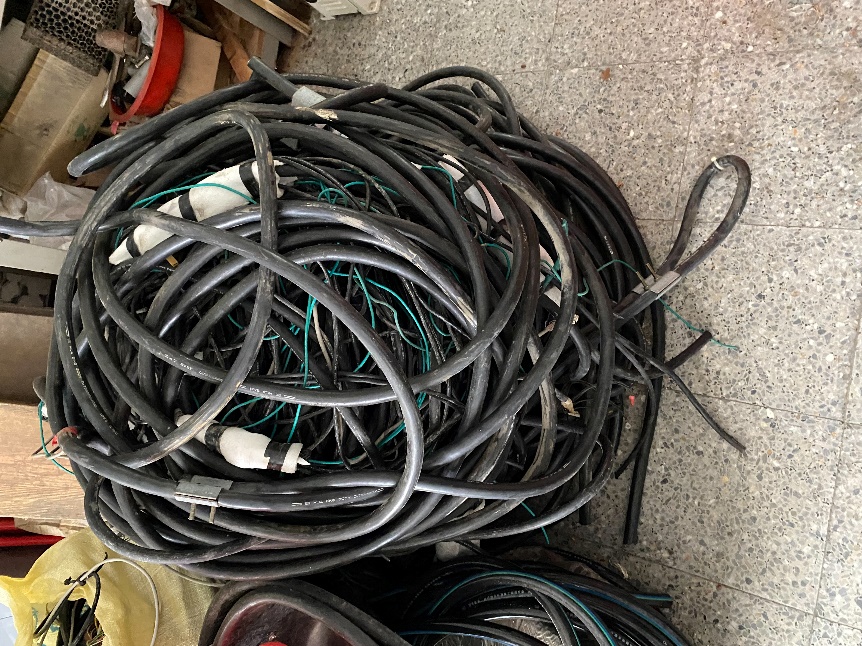 